湖南省妇女儿童发展基金会妇儿基〔2017〕4号关于开展湖南省生殖健康知识进校园、进社区、进企业公益活动的通知各市州妇联、PAC项目医院：2016年，为切实提高大学生和青年教师群体生殖健康知识水平及自我防护意识，湖南省妇联联合省教育厅，在全省范围内开展102场“守护青春·为爱改变”生殖健康知识进校园公益活动，覆盖全省14个市州76所院校，受益师生超6万人，在社会各界取得了广泛、良好的反响。为充分履行公益项目使命，推动妇女健康事业发展，保障妇女享有避孕节育知情选择权，切实提高各年龄阶段人群生殖健康知识水平及自我防护意识，经研究决定，自2017年5月起，湖南省妇联、省妇女儿童发展基金会将开展湖南省生殖健康知识进校园、进社区、进企业公益活动（以下简称为“三进”活动）。现将具体事项通知如下：一、活动名称湖南省生殖健康知识“三进”公益活动二、活动时间2017年6月—12月三、活动形式及内容1．活动形式：公益讲座+专家义诊2．活动内容：根据学校、社区、企业等不同场景，针对各年龄阶段人群生理和心理特征及现代生活规律，组织专家宣讲性保健和生殖健康知识，并开展义诊活动，为有需要的在校学生、社区居民、企业职工等提供一对一专业指导和建议，使他们更好地了解自己、关爱他人，加强性道德修养，提升生殖健康保护能力。3．指导单位：湖南省妇联4．主办单位：湖南省妇女儿童发展基金会5．承办单位：湖南省各市州妇联及PAC医疗机构四、活动任务分配及经费保障各市州全年开展活动场次合计不少于8场，基金会负责提供部分经费。五、职责分工1．各市州妇联负责牵头，联系相关单位，共同制定活动方案，策划活动开展，协调学校、社区、企业等社会各界资源宣传发动，组织参会人员，联系新闻媒体，加强宣传报道。2．各学校、社区、企业负责提供报告会场地，组织相关人员参会，组织志愿者做好活动现场秩序维护。3．各医疗机构负责联系宣讲团成员、义诊专家，并对宣讲课件进行审核把关，对宣讲人员进行培训，确保宣讲内容的合法性、科学性、专业性和趣味性。六、活动要求（一）人员要求1．学校参与人员：在校学生和青年教师，每场次讲座参与人数不低于500人。2．社区参与人员：社区居民，每场次讲座参与人数原则上不低于100人。3．企业参与人员：企业职工，每场次讲座参与人数不低于300人。4．宣讲和义诊专家：每场次不低于5人。（二）宣传要求各市州妇联需积极创造条件，加大宣传力度，活动开展前按要求制作宣传展架、海报、横幅等宣传物料；活动开展时，要求每场活动不少于1家媒体宣传。 （三）资料报送要求1、每场活动结束后均需整理以下相关资料：（1）活动方案；（2）活动现场照片，每场次不低于5张；（3）活动通稿；（4）宣传资料；① 电视台报道提供视频文件，如无法提供视频，请提供展示活动现场宣讲及义诊的画面截图；② 报纸报道的提供报纸原件或报道版面扫描件；③ 网络报道提供网址和截图（如下表）。2、12月15日前，需将全年活动资料汇总报送至省妇女儿童发展基金会。七、联系方式联系人：刘诗艺电  话：0731-82218413       E-mail：357805963@qq.com地   址：长沙市芙蓉区韶山北路1号省委四办公楼南141室附  件： 1．开展活动统计表2．湖南省专家讲师团名单湖南省妇女儿童发展基金会                                              2017年6月7日附件1：开展活动统计表（活动开展完成后将此表发送至：357805963@qq.com）附件2：湖南省专家讲师团名单序号题 目链  接截  图“守护青春为爱改变”女性健康讲座进高校http://news.fengone.com/b/20151125/582540.html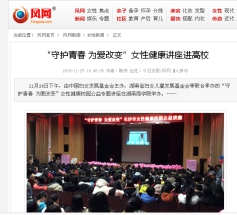 序号开展地点开展时间参与人数讲课专家备注医 院 名 称姓  名职  务职 称湖南省妇幼保健院方超英党委书记主任医师湖南省妇幼保健院吴颖岚妇保科主任——湖南省妇幼保健院崔超美综合治疗科顾问主任医师湖南省妇幼保健院李雪英综合治疗科主任主任医师湖南省妇幼保健院陈湘华医务部副主任副主任护师湖南省妇幼保健院吴岭医师主治医师湖南省妇幼保健院邹颖妇保科副主任副主任医师湖南省妇幼保健院蒋翠辉——副主任医师长沙市妇幼保健院周燕飞主任主任医师长沙市妇幼保健院解艳娟原护理部主任主管护师长沙市妇幼保健院邓海欧PAC组长主治医师长沙市妇幼保健院范  幸妇女健康中心副主任副主任医师郴州市第一人民医院谭琛副主任副主任医师郴州市第三人民医院黄海芬主任主任医师郴州市第三人民医院周晓娟——副主任医师衡阳市妇幼保健院黄菊芳副院长主任医师株洲市妇幼保健院何美芳主任主任医师株洲市妇幼保健院王季青副院长主任医师怀化市妇幼保健院杨梦婕主任副主任医师邵阳市妇幼保健院刘艳红副院长主任医师邵阳市妇幼保健院肖  湘——副主任医师邵阳市妇幼保健院邓红艳——主管护师湘潭市妇幼保健院黄伏莲主任副主任医师湘潭市妇幼保健院黄春玲主任副主任医师常德市妇幼保健院谢志林计划生育服务科主任副主任医师石门县人民医院喻霞妇产医院院长主任医师汉寿县妇幼保健院廖晓艳妇科主任副主任医师益阳市妇幼保健院刘毅副院长副主任医师益阳市资阳区妇幼保健院颜  丹——妇产科副主任医师益阳市资阳区妇幼保健院刘  华——妇产科副主任医师益阳市妇幼保健院陈满秀副院长副主任医师岳阳市妇幼保健院姚志红主任主任娄底市娄星区妇幼保健院曾  华副院长副主任医师永州市妇幼保健院郑兆平主任副主任医师浏阳市妇幼保健院胡令辉科主任副主任医师浏阳市妇幼保健院汪  岚——副主任医师浏阳市妇幼保健院周书进副院长主仼医师湘雅三医院曾  飞病室负责人副主任医师湘雅三医院肖松舒科研秘书副主任医师湖南中医药高等专科学校附属第一医院张伶俐大妇产科主任主任医师